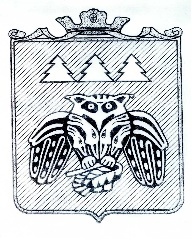 ПОСТАНОВЛЕНИЕадминистрации муниципального образованиямуниципального района «Сыктывдинский»«Сыктывдiн» муниципальнöй районынмуниципальнöй юкöнса администрациялöнШУÖМот 26 февраля 2020 года                                                                                                    № 2/332Руководствуясь Федеральным законом от 6 октября 2003 года  № 131-ФЗ «Об общих принципах организации местного самоуправления в Российской Федерации», Федеральным законом от 12 января 1996 № 8-ФЗ «О погребении и похоронном деле», Уставом муниципального образования муниципального района «Сыктывдинский», администрация муниципального образования муниципального района «Сыктывдинский»ПОСТАНОВЛЯЕТ:Утвердить требования к качеству предоставляемых на территории МО МР «Сыктывдинский» специализированными службами услуг по гарантированному перечню услуг по погребению согласно приложению. Контроль за исполнением настоящего постановления возложить на заместителя руководителя администрации муниципального района (Коншин А.В.).Настоящее постановление вступает в силу со дня его официального опубликования и распространяет свое действие на правоотношения, возникшие с 1 февраля 2020 года.Руководитель администрациимуниципального района                                                                                       Л.Ю. ДоронинаПриложение к Постановлению администрации МО МР «Сыктывдинский» от 26 февраля 2020 года № 2/332ТРЕБОВАНИЯ К КАЧЕСТВУ ПРЕДОСТАВЛЯЕМЫХ НА ТЕРРИТОРИИ МО МР «СЫКТЫВДИНСКИЙ» СПЕЦИАЛИЗИРОВАННЫМИ СЛУЖБАМИ УСЛУГ ПО ГАРАНТИРОВАННОМУ ПЕРЕЧНЮ УСЛУГ ПО ПОГРЕБЕНИЮ1. Оформление документов, необходимых для погребения, осуществляется приемщиком заказов специализированной службы в случае, если умерший не имеет супруга, родственников, законных представителей или иных лиц, взявших на себя обязанность осуществить погребение умершего и включает в себя:- получение справки о смерти в морге;- оформление свидетельства о смерти в территориальном отделе ЗАГСа Сыктывдинского района;- составление счета-заказа на услуги по погребению.2. Супругу, близким родственникам, иным родственникам, законному представителю или иному лицу, взявшему на себя обязанность осуществить погребение умершего, предоставляется необитый деревянный гроб, изготовленный из необрезного пиломатериала.3. Тело умершего подлежит облачению в простынь или в санитарный пакет (в случае, если умерший не имеет супруга, родственников, законных представителей или иных лиц, взявших на себя обязанность осуществить погребение умершего).4. Гроб и другие предметы, необходимые для погребения, доставляются на транспорте специализированной службы при участии двух санитаров, но не выше 1-го этажа.5. Перевозка тела (останков) умершего на кладбище включает:- перевозку гроба с телом умершего из дома (морга) до кладбища автокатафалком с соблюдением скорости, не превышающей 40 км/час;- переноска гроба с телом умершего до места захоронения.6. Погребение включает:- рытье могилы на отведенном участке кладбища;- забивка крышки гроба;- опускание гроба в могилу;- засыпка могилы с устройством надмогильного холма;- установка креста (столбика с регистрационной табличкой) на могиле.7. Изготовление деревянного столбика с алюминиевой регистрационной табличкой с нанесенными данными умершего (в случае, если умерший не имеет супруга, родственников, законных представителей или иных лиц, взявших на себя обязанность осуществить погребение умершего).Об утверждении требования к качеству предоставляемых на территории МО МР «Сыктывдинский» специализированными службами услуг по гарантированному перечню услуг по погребению